Экстремизм– приверженность к крайним взглядам и мерам, социально-политическое явление, представляющее серьезную угрозу политической стабильности, безопасности и суверенитету государства, а так же осуществлению основных прав и свобод человека и усиливающее деструктивные процессы в обществе.Экстремизм - причинение вреда человеку на национальной, религиозной, политической или социальной почве, политическая деятельность, направленная в итоге на изменение государственного строя, разрушение государственной целостности, отделение какого-либо народа, нации или группы населения.Виды экстремизма:идеологический;политический;классовый;религиозный;расовый;этнический;экологический;миграционный;националистический;молодежный;социальный;военный и др.Из многочисленных видов экстремизма, особо выделяют следующие:-религиозный экстремизм проявляется в крайней нетерпимости к представителям различных конфессий, либо противоборстве внутри одной конфессии; -политический экстремизм означает незаконную деятельность политических партий и движений, а также должностных лиц и рядовых граждан, направленную на насильственное изменение существующего государственного строя, уничтожение существующих государственных структур и установление диктатуры тоталитарного порядка, разжигание национальной и социальной вражды; -националистический экстремизм выражается в утверждении превосходства и исключительности определенной нации или расы; -экономический экстремизм направлен на устранение конкуренции в предпринимательской деятельности путем криминальных насильственных действий преступных групп, оказания давления.Экстремистская деятельность – это деятельность общественных и религиозных объединений, либо иных организаций, средств массовой информации, физических лиц по планированию, организации, подготовке и совершению действий, направленных на: насильственное изменение основ конституционного строя и нарушение целостности РФ; подрыв безопасности РФ; захват или присвоение властных полномочий; создание незаконных вооруженных формирований; осуществление террористической деятельности.Экстремистские акты - действия, направленные не на непосредственный физический вред, а их психологическое воздействие с точки зрения привлечения общественного внимания и подрыва авторитета государства в обеспечении безопасности своих граждан.Экстремистские акты можно определить более точно, опираясь на два основных критерия: а) они не только используются в качестве прямого способа достижения политических, идеологических и социальных целей, но и являются инструментом публичности и устрашения; б) они направлены на то, чтобы причинить вред не непосредственному противнику, а другим людям.Фашизм - это форма проявления экстемизма.Фашизм - это идеология и практика, утверждающие превосходство и исключительность определенной нации или расы и направленные на разжигание национальной нетерпимости, дискриминацию, применение насилия и терроризма, установления культа вождя.Терроризм – это крайнее проявление экстремизма. Явление, связанное с насилием, угрожающее жизни и здоровью невооруженных граждан.Национализм – это форма общественного единства, основанная на идее национального превосходства и национальной исключительности.Расизм – это совокупность концепций, основу которых составляют положения о физической и психической неравноценности человеческих рас и о решающем влиянии расовых различий на историю и культуру человеческого общества.Патриотизм – это любовь к стране. Настоящий патриот никогда не станет экстремистом.История возникновения экстремизма в РоссииЭкстремизм, как массовое явление, начал распространяться в России в 90-х гг. XX в. в основном в среде молодежи из малообеспеченных семей, которая под лозунгами борьбы за «чистоту нации», «освобождение русского народа» и т.д., объединялась (обычно по территориальному принципу) в группы, каждая из которых насчитывала от 7 до 15 человек. Чаще подобные группировки занимались избиением представителей иных национальностей, проживающих рядом с ними, а так же мелким хулиганством и вандализмом.Вначале экстремизм в России носил стихийный характер, проявляющийся часто в виде протеста, отчаяния, ненависти, утраты веры в незыблемость существующих порядков. Передел сфер влияния в преступном мире, финансовые махинации, коррупция, массовая алкоголизация и наркомания, безработица, кровопролитная чеченская война - все это способствовало тому, что, пользуясь своей безнаказанностью, молодежные группировки взрослели, приобретали опыт, налаживали связи, привлекали новые кадры.  Роль и значение экстремизма оказались недооцененными, что во многом способствовало появлению целой серии трагических событий последнего времени, участниками и жертвами которых стали молодые люди. 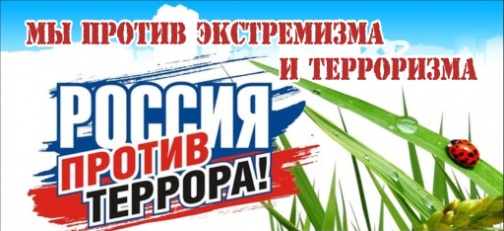 Если Вам стала известна информация о случаях склонения несовершеннолетних к экстремистской, террористической деятельности просим сообщить в:Подразделение по делам несовершеннолетних ОМВД России по Кондинскому району8(34677) 41231, 34429КОМИССИЯ ПО ДЕЛАМ НЕСОВЕРШЕННОЛЕТНИХ И ЗАЩИТЕ ИХ ПРАВ КОНДИНСКОГО РАЙОНА8(34677) 41026, 34277, 33645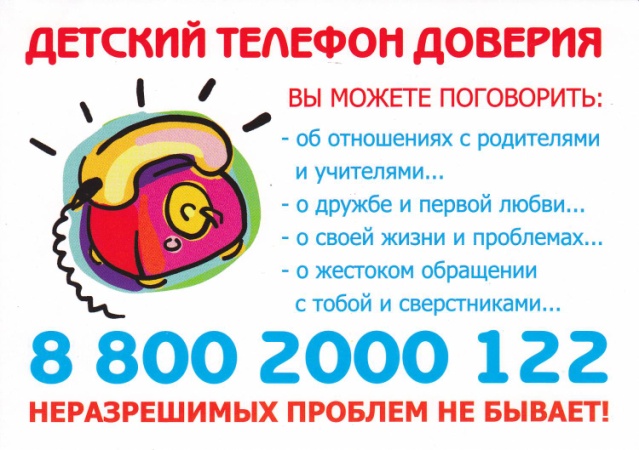 Комиссия по делам несовершеннолетних и защите их прав Кондинского районаЭкстремизм - зло против человечества!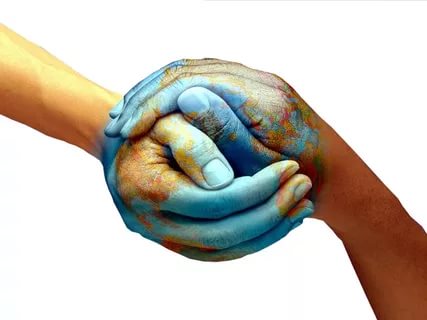 Наша Родина - Россия- одна из огромнейших в мире многонациональных стран. В ней проживает приблизительно 166 национальностей и народностей - от более чем 100-миллионной российской нации до малых северных народов, численность которых иногда не превышает ста человек. Каждый народ вносит свою лепту в яркую палитру культур России. Только в братстве и тесном единении друг с другом можно преодолеть любые испытания. Что и происходило на нашей земле на протяжении многих веков